2. ΕΠΙΧΕΙΡΗΜΑΤΑ Στη φιλοσοφία οι θέσεις μας πρέπει να υποστηρίζονται με επιχειρήματα. Επιχείρημα: είναι μία σειρά από προτάσεις διευθετημένες με τέτοιον τρόπο, ώστε να προκύπτει από αυτές το συμπέρασμα αβίαστα και κατά τρόπο αναπόφευκτο, χωρία κενά, ασάφειες και αντιφάσεις.Συλλογισμός: η διαδικασία με την οποία καταστρώνεται το επιχείρημα.3. ΦΙΛΟΣΟΦΙΑ ΚΑΙ ΕΠΙΣΤΗΜΕΣ®Παρά τη μεγάλη εξέλιξη των επιστημών η φιλοσοφία θα εξακολουθεί να υφίσταται ως μία διαφορετική εκδήλωση του πνεύματος. ®Η φιλοσοφία διακρίνεται από τις επιστήμες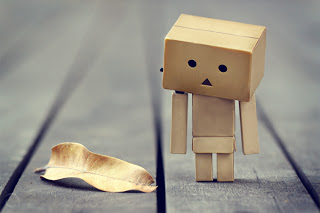 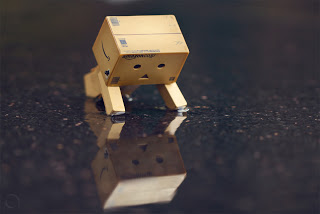 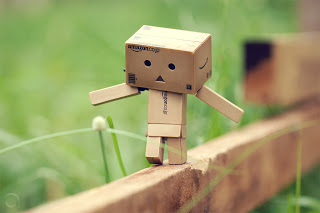 Καμία φιλοσοφική θεωρία του παρελθόντος δεν ξεπερνιέται από κάποια «σύγχρονη» περισσότερο ολοκληρωμένη.Τα φιλοσοφικά ερωτήματα στρέφονται διαχρονικά γύρω από τα ίδια ζητούμενα γι΄αυτό όλες οι θεωρίες παραμένουν και στις μέρες μας ζωντανές, αξιοποιήσιμες και υιοθετήσιμες. Με τα εννοιολογικά της εργαλεία μπορεί να «καθαρίσει λίγο το έδαφος από τα σκουπίδια που φράζουν τον δρόμο της γνώσης». Τζων Λοκ, Δοκίμιο για την ανθρώπινη νόησηΑΡΧΕΙΟ ΠΟΛΙΤΙΣΜΟΥ ΑΡΧΕΙΟ ΠΟΛΙΤΙΣΜΟΥ 31.01.2004«Ερωτήσεις της ζωής» με τον Φ. ΣαμπατέρO Ισπανός συγγραφέας και φιλόσοφος Φερνάντο Σαμπατέρ έχει προσκληθεί από το Ινστιτούτο Θερβάντες να επισκεφθεί την Αθήνα, προκειμένου να παρουσιάσει το βιβλίο του «Οι ερωτήσεις της ζωής» (μτφ. Κυριάκος Φιλιππίδης, εκδ. «Αίολος») που κυκλοφόρησε στα ελληνικά. H παρουσίαση θα γίνει στις 11 Φεβρουαρίου (8 μ.μ.) στη Στοά του Βιβλίου (Πεσμαζόγλου 5) με τη συμμετοχή του συγγραφέα, ο οποίος είναι μεγάλος υποστηρικτής των ανθρωπίνων δικαιωμάτων και της ελευθερίας της έκφρασης καθώς και ιδρυτικό μέλος της ομάδα «Basta Ya», που μάχεται ειρηνικά την τρομοκρατία της ΕΤΑ.Στο βιβλίο του «Οι ερωτήσεις της ζωής», ο Φερνάντο Σαμπατέρ θέτει θεμελιώδη ερωτήματα. Σε τι χρησιμεύει η φιλοσοφία; Ποιος θα έπρεπε να είναι ο ρόλος της στη Μέση Εκπαίδευση; Είμαστε συνηθισμένοι στο να δίνει η επιστήμη λύσεις σε διάφορες δυσκολίες και προβλήματα, όμως, κάποιες ερωτήσεις παραμένουν αναπάντητες, χωρίς καμία οριστική λύση. O Φ. Σαμπατέρ είναι καθηγητής Φιλοσοφίας στο πανεπιστήμιο Complutense της Μαδρίτης και έχει δημοσιεύσει περισσότερα από 45 βιβλία.Την εκδήλωση συνδιοργανώνουν το Ινστιτούτο Θερβάντες και οι εκδόσεις «Αίολος».Η ΧΡΗΣΙΜΟΤΗΤΑ ΤΗΣ ΦΙΛΟΣΟΦΙΑΣ	Συμβάλλει στην κοινωνική πρόοδοΣτην ατομική ανάπτυξη         ®καλλιεργούμε τη σκέψη μας        ® αποφεύγουμε εννοιολογικές συγχύσεις        ®οξύνουμε την κριτική μας ασκούμενοι στον ορθό τρόπο        επιχειρηματολογίας. Στην επιστημονική πρόοδοΣτην εξέλιξη των κοινωνικών θεσμών(ανθρώπινα δικαιώματα, ιδέα του κοινωνικού συμβολαίου που οδήγησαν στις επαναστάσεις του 18ου αι. και άλλαξαν τις πολιτικές κοινωνίες του Δυτικού κόσμου)Η ΜΟΙΡΑ ΤΩΝ ΦΙΛΟΣΟΦΩΝ ΠΕΡΙΓΡΑΦΕΤΑΙ ΑΠΟ ΤΟΝ ΠΛΑΤΩΝΑ ΣΤΟΝ ΜΥΘΟ ΤΟΥ ΣΠΗΛΑΙΟΥ ΩΣ…..https://www.youtube.com/watch?v=T1DCFkXgIrY